 COURSE INFORMATION SHEET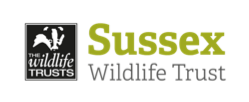 Course Title: Mindfulness in Nature Course Title: Mindfulness in Nature Day/Date/Year:  Saturday 4th June 2022Start Time:   10amStart Time:   10amFinish Time:  4pmCourse Tutor:Alistair DuncanAlistair DuncanCourse description and subjects coveredMindfulness is the practice of maintaining a moment-by-moment awareness of both our inner world - our thoughts, feelings, sensations; and, also, our environment - the wild and wonderful world of nature. This workshop will introduce you to delightful practices that will heighten and enrich your experience of your place in the natural world. You’ll gain a deeper sensitivity and awareness of the presence of everything around you and a greater feeling of connection with everything that is happening around you in the wood. At the same time, the activities will give you access to greater relaxation, mental clarify, sense of physical wellbeing and a rich enjoyment of every moment of your day. The day is a great compliment to the other workshops offered by the Trust which focus more on the identification and habits of the plants and creatures of our Sussex landscape.It’s also a rare opportunity to spend a day in the enchanting Hoe Wood that is not normally accessible to the public.You will:spend guided time on your own learning to pay attention to the richness in everything around you through all your senses learning techniquesbe guided in short exercises to focus your attention more fully on the thoughts, emotions and sensations of your own bodytake time for reflection and discussion of the experienceslearn some background behind the practices and how to apply them in nature and in everyday lifeBy the end of the day, you will have:a fresh understanding of what mindfulness is and how to practice it in your daily lifeincreased relaxation, awareness, creativity and resourcefulnessthe beginnings of a different perspective on the human place in the natural worldMindfulness is the practice of maintaining a moment-by-moment awareness of both our inner world - our thoughts, feelings, sensations; and, also, our environment - the wild and wonderful world of nature. This workshop will introduce you to delightful practices that will heighten and enrich your experience of your place in the natural world. You’ll gain a deeper sensitivity and awareness of the presence of everything around you and a greater feeling of connection with everything that is happening around you in the wood. At the same time, the activities will give you access to greater relaxation, mental clarify, sense of physical wellbeing and a rich enjoyment of every moment of your day. The day is a great compliment to the other workshops offered by the Trust which focus more on the identification and habits of the plants and creatures of our Sussex landscape.It’s also a rare opportunity to spend a day in the enchanting Hoe Wood that is not normally accessible to the public.You will:spend guided time on your own learning to pay attention to the richness in everything around you through all your senses learning techniquesbe guided in short exercises to focus your attention more fully on the thoughts, emotions and sensations of your own bodytake time for reflection and discussion of the experienceslearn some background behind the practices and how to apply them in nature and in everyday lifeBy the end of the day, you will have:a fresh understanding of what mindfulness is and how to practice it in your daily lifeincreased relaxation, awareness, creativity and resourcefulnessthe beginnings of a different perspective on the human place in the natural worldMeeting point / Venue address:Woods Mill, Henfield, West Sussex BN5 9SD Walk across the bridge next to the car park and meet by the noticeboard. Woods Mill, Henfield, West Sussex BN5 9SD Walk across the bridge next to the car park and meet by the noticeboard. Other sites to be visited:Woods Mill nature reserve.https://sussexwildlifetrust.org.uk/visit/woods-millWoods Mill nature reserve.https://sussexwildlifetrust.org.uk/visit/woods-millWhat to bring:Packed lunch, suitable clothing for weather, but ideally nothing too rustle-y to move around in.   Trainers better than big boots for moving quietly in natureOther Information:  Camp fire in the woods, hot drinks and biscuits / fruit available.Public Transport:  Compass Bus 100 Burgess Hill to Pulborough stops outside Woods Mill Monday – Saturday.  No Sunday Service.  Visit http://www.compass-travel.co.uk for timetableAccessibility: Some walking in woods and meadows – uneven ground. Approximately 2km.